Moje oblíbená hračka z dětstvíKdyž jsme byli u příbuzných, dala mi sestřenice sloníka. Je asi 10 cm široký a 10 cm vysoký. Má růžovou barvu, fialovou mašli a růžové oči. Jednoho dne jsem ho omylem hodila do bazénu, což nebylo nejlepší, pak jsem ho omylem roztrhla, tak jsme ho zašili. Ten plyšák si toho prožil hodně.Na noze měl takové kolečko, když jsi to kolečko stiskl, sloník začal říkat MÁM TĚ MOC RÁD. Pak jsme se začali se sestrou o něj hádat, po pár letech jsem se rozhodla dát ho svojí mladší sestře, protože jsem na něho byla už dost velká. Toho plyšáka máme dodnes. Občas se musím o něco podělit se sourozenci.Marija Berisha 6. B Moje oblíbená hračka z dětstvíKe svým prvním narozeninám jsem dostala hadrovou panenku. Sice mě nejdřív víc zajímal ten blyštivý balicí papír, ale potom jsem si začala hrát s ní a později jsem ji pojmenovala Klárka. Měla zrzavé vlasy se zapletenými copy a na sobě bílé kytičkované šaty a modré tepláky.Měla jsem ji u sebe pořád, a proto jsem ji nejspíš měla ze všech svých plyšáků nebo hraček nejraději.Jednou, když jsem ještě byla v kočárku (samozřejmě s Klárkou), jsme jeli vlakem do Berouna. Na nádraží u pokladen jsme si koupili lístky a vyrazili na nástupiště k vlaku, do kterého se dá pohodlně vjet kočárkem. Těsně před nástupem jsem si všimla, že mi Klárka chybí. Rozjeli jsme se zpátky po vlastních stopách k pokladnám a doufali, že si mezitím ztracenou Klárku někdo nevzal. Paní pokladní nám naštěstí řekla, že nám Klárka vypadla z kočárku už u ní a že její kolegyně za námi běžela na nástupiště. Museli jsme se minout, a proto jsme nechali vlak ujet a čekali, až se její kolegyně vrátí. Po chvíli se vrátila i s Klárkou v ruce. A nás čekala jízda příštím vlakem, bohužel ne nízkopodlažním. Ale to za tu oběť stálo.Klárku mám dodnes a myslím, že si ji nechám navždy.Šárka Váchová 6. BMůj nejmilejší plyšákMůj nejmilejší plyšák byl polštář, který měl hlavu medvídka. Byl modrý, měl na sobě žluté hvězdičky a byl vyplněný polyesterovými kuličkami. Říkala jsem mu Ňuňánek. Měla jsem ho nejraději. Protože mí prarodiče hodně cestovali a brali mě vždy s sebou, cestoval s námi i Ňuňánek. Vždy jsem s ním usínala a také se probouzela. Časem barvy vybledly a látka polštářku prořídla, takže se kuličky vysypaly ven a já již na něm nemohla spát. Dnes mám podobný polštářek, je to vlněná ovečka. Mám ji už dva roky.Kateřina Hronová 8. BMoje oblíbená hračka z dětstvíZa svůj život jsem už dostal spoustu hraček. Ze všech jsem měl určitě velikou radost. Postupně se však poztrácely, porozbíjely a na některé si už ani nevzpomínám. Ale jedna hračka mi zbyla dodnes, a dokonce se časem zvětšuje! Je to stavebnice Lego. Ta vznikla v Dánsku v roce 1932. Slovo lego je zkratka dánských slov, leg godt. To znamená, hezky si hraj. A doopravdy si s ní hezky hrají děti na celém světě. Hráli si s ní už naši dědové a tátové. Dnes se jeho kostičky vyrábějí z plastické hmoty s přesností na setinu milimetru. Dá se z nich postavit úplně všechno-od domečku pro panenky až po automobil ve skutečné velikosti. Stavebnice má tu výhodu, že se dá dokupovat celý život. V poslední době mám nejraději stavebnice Lego Architekt znázorňující slavné světové stavby. Už mám panorama Benátek, Louvre, panorama New Yorku a další. Škoda, že jsou tak drahé. Ale nejen proto se nikdy nevyhazují. Hrát si s nimi budou ještě naše děti.Jáchym Kmoch 6. BOblíbená hračka z dětstvíMou oblíbenou hračkou z dětství byl plyšák Míša. Dostala jsem ho ještě před svým narozením od rodičů, byla to první věc, kterou mi koupili. I když jsem pak měla plyšových hraček spoustu, Míša se hned stal mým nejoblíbenějším a nosila jsem ho všude s sebou. Měl oranžovou barvu, zelené břicho a žlutý čumák. Byl velký asi 20 cm, takže akorát do ruky pro malé dítě, a když se mu zmáčklo břicho, tak pískal. Nedala jsem ho z ruky, takže byl po delší době už takový dost vypelichaný. Proto když mi byly asi tři nebo čtyři roky, rodiče mi koupili nového, úplně stejného a nenápadně ho vyměnili. Já jsem to ale poznala a chtěla zpátky toho svého starého. Amélie Zahrádková 7. BMoje oblíbená hračka z dětstvíMoje oblíbená hračka z dětství je panenka. Jmenuje se Máňa. Má hnědočernou barvu, nemá vlasy, ale nejlepší na tom je, že má vždy usměvavý obličej. Nohy, ruce a hlavu má z plastu a břicho má pokryto látkou, je vyplněno něčím jako písek. Měří okolo 15 cm, takže se skvěle hodí do baťohu. Brala jsem ji úplně všude. Snad na každé fotce z mého dětství jsem s tou panenkou. Dostala jsem ji od staršího bratra k narozeninám, když mi byly tři. Asi i proto ji mám nejradši. Po čase jsem si s ní přestala hrát. Když mi teďka rodiče přestěhovávali pokoj, našli ji tam a dali mi ji na poličku. A taky tam pořád je.Kristýna Urbanová 7. BMoje oblíbená hračka z dětstvíMoje oblíbená hračka z dětství byl vojáček, který byl celkem podobný Arnoldu Schwarzeneggerovi (tomu herci). Bral jsem si ho vždycky do Chorvatska a na hory. Hrál jsem si s ním tím stylem, že to bylo o dvou vojácích, které jsem vyhrabal ze šuplíku, a o něm. Byli to bratři, ale pohádali se, tak ho ten můj Arný strčil do nějaký infikovaný kyseliny a z něho se potom stala obluda (z filmu Predátor). A bojovali spolu, ale Arný nevěděl, že je to jeho brácha. On si právě myslel, že ho zabil. A tak ho Arný naháněl po městě (po mým pokoji), jenže on se schovával. Až když ho konečně našel, hodil ho z paneláku (ze skříně).A v Chorvatsku jsem si s ním hrál tak, že je tajný agent, který zabíjí obludy v moři (kraby, ryby, medúzy apod.).Vojáčka Arnýho mám dodnes schovaného v šuplíku v pokoji. Bohužel se mu ulomila ruka a už nejde nasadit, tak tam leží bez ruky mezi ostatními vojáky. Ale pořád je to můj nejoblíbenější voják a nikdy ho nevyhodím.Dominik Hoch 7. AHračka mého dětstvíKdyž jsem byla ještě úplně malinká, dostala jsem od rodičů plyšového pejska. Pojmenovala jsem ho Ťapka. Je černo-hnědo-bílý, není moc velký, je tak akorát. Má černé oči, čumáček a malý ocásek. Jako malá jsem se s ním často mazlila, hrála si a někdy i povídala. A jelikož jsem si vždy přála mít živého pejska, ale nikdy jsem ho neměla, tak jsem toho plyšového někdy brala jako živého. Chodila jsem s ním na procházky, dávala mu najíst, napít a tak dál. Jak jsem potom trochu vyrostla, tak jsem ho brala vždycky s sebou, když jsem odjížděla od rodiny, aby mi nebylo smutno. Vlastně ho mám do teď v posteli. Sice už si s ním nehraju, ale mám ho pořád stejně ráda. Chtěla bych si ho nechat až do dospělosti, aby mi vždycky připomínal dětství.Kateřina Hošková 8. AHračka dětstvíMoje hračka dětství byl spíš plyšák. Takový bílý pes se žlutou psí známkou. Dostal jsem ho k narozeninám, když mi byly 3 roky. V tý době jsem ho tak moc rád neměl, ale po pár letech jsem si ho oblíbil. Nevěděl jsem, jak ho pojmenovat, a tak jsem mu říkal Rex, protože jsem se koukal hodně na seriál Komisař Rex. Bral jsem si ho všude. Měl jsem ho rád a zažili jsme si toho hodně. Tolik dobrodružných, až nebezpečných chvílí. Jednou jsem ho málem přejel na kole, ale naštěstí to přežil a dodnes je v mým pokoji. Rexi, mám tě rád.Martin Berisha 9. ANejmilejší hračka z dětstvíDlouho jsem přemýšlela, co vlastně je ta moje nejmilejší hračka? Vždyť je to tak dlouho, co jsem si s nějakou hrála, říkala jsem si, že jsem žádnou takovou oblíbenou neměla… Stála jsem ve svém pokoji a dlouhou chvíli jsem se probírala všemi těmi knížkami, hračkami, puzzlem atd… že mi to přivolalo spoustu vzpomínek, které už jsem málem zapomněla. Až když jsem našla malou červenou lékařskou sadu s nálepkou doktora na přední straně, se kterou jsem si hrála jako malá skoro pořád! Vždy jsem za někým z rodiny, nebo klidně i za někým, kdo byl u nás zrovna na návštěvě, já je ani pořádně neznala, chodila a jako by jsem je ošetřovala. V sadě byla malá papírová krabička od prášků, ale prášky v ní nebyly, protože i kdyby tam byly nějaké plastové náhrady, jsem si jistá, že bych je určitě hned snědla jakoby nic! Také tam byly náplasti, které už tam nejsou, protože jsem je vždy na někoho nalepila, i když nebyl zraněný. Ale pozor nejoblíbenější věc z celé sady byl plastový teploměr, který samozřejmě neuměl měřit teplotu, ale já věřila, že umí, a tak jsem vždy byla zklamaná, když se nikomu neměnila teplota z 40 stupňů Celsia. Předposlední a nejméně využívaná věc byla stetoskop. No jednoduše mě nebavilo poslouchat někomu srdce, to bylo pořád a pořád dokola to samé… Poslední věcí je otoskop, kterém jsem nikdy nevěděla, na co se používá, takže jsem ho nepoužívala. Ale ta nejvíce zábavná část z celého mého vyšetřování lidí bylo, když jsem se procházela po bytě jako ten nejvíce důležitý a vážný doktor se spoustou titulů, kterým jsem se jako malá chtěla stát. Tak hádám, že tohle byla moje nejoblíbenější hračka z dětství.Natálie Koryntová 8. BPanda ApolenkaMojí nejmilejší hračkou z dětství je plyšová panda červená a jmenuje se Apolenka. Dostala jsem ji, když mi bylo deset let. Pochází ze ZOO Chleby poblíž Nymburka, kam s maminkou, tatínkem a sestřičkou často jezdíme.Je červenohnědá, má sněhově bílá ouška, huňatý hřejivý kožíšek a krásná lesknoucí se očička. Teď v zimě jí ten kožíšek velmi závidím, taky bych si takový přála. Apolenka s námi procestovala řadu míst. Byla s námi na čtyřech dovolených, a byla dokonce i v Chorvatsku.Panda červená je taky moje nejoblíbenější zvíře. Kdybych mohla být zvířetem, chtěla bych být panda červená.Klárka Formanová 9. AMoje nejoblíbenější hračkaUž si na ni moc nepamatuji, ale mamka říká, že když jsem byl malý a chodil jsem do jesliček, tak mou nejoblíbenější hračkou byl plyšový medvídek. Medvídek byl asi 15 cm velký a měl tmavě hnědou barvu. Už nevím proč, ale říkal jsem mu Karel. Medvídek se mnou pak chodil i do školky.Když jsem vyrostl, nahradily medvídka jiné hračky, ale nikdy jsem neměl žádnou tak rád jako Karla.Nakonec jsem méďu věnoval na charitu pro děti z dětských domovů, a tak věřím, že dělal radost někomu dalšímu, stejně jako mně.Jakub Dlouhý 7. APlyšák Rémy Moje nejoblíbenější hračka z dětství byl plyšák jménem Rémy z filmu Ratatuj,tahle plyšová krysa s dřevěnou vařečkou v ruce mě doprovázela po všech našich společných rodinných cestách. Plyšák měl v ruce takovou malou dřevěnou vařečku, která, co si pamatuji moc dlouho nevydržela, protože mě vždy moc zajímala. 😀Byl jsem s ním na horách a také u moře.Pamatuji si, že když jsme tenkrát byli společně na horách, měl jsem strašný strach, aby plyšák nenastydl. Naštěstí to všechno vždy dobře dopadlo a plyšák Rémy nebyl nikdy nemocný. Mám ho až do teď a mám ho pořád ze všech nejraději.Teď už se mnou na výlety nejezdí, mám už jiné zájmy, ale vždy se rád k němu vracím, protože má své místo v mé posteli. Šimon Svoboda 8. AMoje oblíbená hračka z dětstvíJe to kuchyňka z plastu a dřeva, bílé barvy, s dřezem i plotnou, prostě zmenšenina opravdové kuchyňské linky. Když mi bylo sedm let, dostala jsem k Vánocům kuchyňku. Měla jsem obrovskou radost, moc jsem si ji přála. Skoro celý večer jsme ji stavěli, protože jsem to samou radostí nemohla ani vydržet. Sestřenici Madlence se také hrozně líbila a poprosila mě, jestli bych jí kuchyňku půjčila třeba na měsíc nebo déle, aby si s ní taky vyhrála. Řekla jsem jí, ať si ji půjčí.Po nějaké době jsem ji požádala, jestli mi může kuchyňku vrátit zpět. „Mohu si ji ještě prosím půjčit, alespoň na pár dnů“ žadonila. „Tak ano, ještě to bez ní vydržím,“ odpověděla jsem. Asi za dva roky jsem ji zase požádala, aby mi už konečně kuchyňku vrátila. Babička a teta se mi to snažily rozmluvit, třeba jako: „ale vždyť ty už jsi na ni velká“.Ale já neustupovala a žádala jsem ji zpátky. A teta mi řekla, že ne, že si s ní Madlenka hraje a ať ji tu kuchyňku ještě nechám.Tak už jsem to vzdala a už to beru, že ji má Madlenka půjčenou napořád. Eliška Boučková 6. BMoje nejoblíbenější hračka z dětstvíMojí nejoblíbenější hračkou, se kterou si občas hraji dodnes, je skládačka s barevnými kuličkami. Ve skládačce jsou 2 různé podložky. Na jedné se dají stavět kulaté vzory a na druhé hranaté. Když jsem byla malá, stavěla jsem obrázky podle šablony, teď stavím obrázky podle své fantazie.S touto skládačkou si hrála už moje babička a věřím, že si s ní budou hrát i moje děti.Tereza Dlouhá 9. BBob Husky Můj oblíbený bob Husky mám už od tří let. Dostal jsem ho k Vánocům. Má oranžovou barvu a vpředu u volantu obrázek huskyho. Mám ho rád, protože jezdí nejrychleji ze všech bobů. Je to už dávno, když jsem vezl sestru Elišku, a bob jsem neuřídil. Sjel jsem ze silnice, kde byl prudký svah a pak kamenný dům, do kterého jsme v rychlosti nabourali. Naštěstí se nám, ani bobu nic nestalo. Jindy jsme si postavili dráhu z prudkého svahu a na ní skokánek a sjížděli ji. Nakonec jsme s bratrem jeli spolu a dost jsme se vybourali a já si vymknul palec. Tento bob stále mám. I když už jsme vyzkoušeli spoustu dalších bobů, tomuhle se žádný z nich ani zdaleka nevyrovnal a stále se o něj přetahujeme. Štěpán Bouček 8. APlyšová Záplata Ráda bych vám představila černobílou plyšovou pandu, která se mnou prožila zásadní okamžiky mého dětství. Projeli jsme se spolu na skluzavce, metrem i tramvají, slyšela můj smích i pláč. Skákala se mnou přes kaluže, sáňkovala, usínala i se probouzela. Držela mě za ruku u paní doktorky a možná by si i za mě nechala píchnout injekci. Pojmenovali jsme ji Záplata.A postupem času se k ní to jméno hodilo čím dál víc. Různé přesuny z místa na místo si na ní rozhodně vybraly svou daň. Porůznu bylo na její plyšové kůži našito několik mnohobarevných záplat na místech, kde se její povrch prodřel.Přesto byla krásná. Měla taková hnědá očka, do kterých jsem se koukala, když bylo nejhůř. Vždycky jsem si ji přitiskla co nejblíže k tělíčku, zavřela očička a doufala, že všechno bude tak, jak má být.Matně si vzpomínám, jak mi ji maminka chtěla vzít. Prý jsem na ní byla moc vázaná. Kdo by se taky divil, když to byla taková roztomiloučká, měkoučká, ňuňu panda.Ale jednoho dne byla pryč. Zmizela. Marně jsem vzpomínala, kde by mohla být, jenže zbytečně. Byla jsem moc smutná, ale maminka mě uklidnila. Říkala, že odešla za ostatními pandami do bambusového lesa. A třeba se stará o vlastní panďátka, a tak to má být.Klára Honzíková 9. AMá nejoblíbenější hračkaJe to veliký pes, měří asi 115 cm, je hnědobíločerný a má veliké tlapky. Dostala jsem ho, když mi bylo asi pět měsíců, o mých prvních Vánocích. Každou noc jsem ho měla nad postýlkou, aby mě strážil. Plyšáka mám dodnes ve svém pokoji. Dobře se o něj starám, aby mi vydržel, co nejdéle. Mám ho moc ráda, je heboučký jako ovečka, má krásný růžový jazyk. Snad se vám můj příběh líbil a děkuji.Kateřina Švehlová 6. A Já a VášaNebyl mi ještě ani rok, když jsem k Vánocům dostala malého plyšového medvídka. Hned jsem si ho zamilovala. Nejdřív jsem mu říkala Brum, protože jsem ještě neuměla pořádně mluvit. Později, když jsem byla starší, dostal podle jedné z postav ze seriálu Bořek Stavitel jméno Váša.Váša se mnou opravdu prožil celé moje dětství. Každou noc spal vedle mě na polštáři. Jezdil s námi na každou dovolenou, kde jsem ho vždycky brala s sebou na večeři. Teď už chápu, proč se všichni v restauraci dívali na náš stůl. Váša vždycky vypadal spíš jako voodoo panenka než jako medvídek, ale mně to nevadilo, i tak jsem ho milovala.Pamatuju si, že mi ho mamka musela skoro vytrhnout z ruky, aby ho mohla vyprat. Celou dobu jsem potom seděla před pračkou a plakala. Nemohla jsem uvěřit, že se mi po všech těch otočkách vrátí celý. Nakonec se ale ukázalo, že mamka měla pravdu. Vždycky se mi vrátil. A protože všechny ty zážitky nedokážu jen tak vzít a vyhodit, leží Váša u mě v posteli pořád. Akorát už ne na polštáři, ale opřený o pelest.Natálie Bartáková 9. AMoje oblíbená hračkaMoje oblíbená hračka je lego, kterou určitě všichni znáte, a proto vám ji nebudu popisovat. Mám ji rád, protože si můžu postavit například dům se zahradou nebo auto. Lego mě neomrzí, protože si můžu postavit cokoliv. Doma máme plnou krabici lega, a proto můžu stavět větší stavby. Nerad stavím podle plánku, protože mě nebaví hledat správné dílky. Lego je velice kreativní a zábavná hračka, chvilkami je i zábavnější než počítač.Jan Bláha 7. BNejmilejší hračka mého dětstvíKdyž už máma věděla, že bude mít holčičku, tak mi koupila růžovou myšku.Máma mi vyprávěla, že šla do obchodu pro děti koupit mi oblečení. A uviděla růžovou myšku a hned ji koupila. Tu myšku mám doteď, je se mnou už skoro 14 let. Je celá růžová, oči má modré a dlouhé černé řasy, čumáček má taky černej a sedí na růžovém srdíčku. Spí se mnou každou noc a doufám, že s ní budu spát ještě dlouho. Anastasiya Morgunova 8. AJak jsem stavělKdyž mi byly asi 4 roky, dostal jsem k narozeninám Lego Duplo. Byla to základní sada, kde bylo jen pár klasických kostek a dvě zvířátka. Duplo se mi hrozně zalíbilo, takže jsem po každém z mé rodiny chtěl další a další kostky. Vždycky mi někdo dal stavebnici s nějakou tématikou, ale já vždycky smíchal všechny stavebnice dohromady. Například piráty se ZOO a potom jsem si s nimi hrál na zvířecí piráty. Taky jsem jednou dostal farmu a hned na to rytíře. A co jsem asi neudělal? Smíchal jsem je dohromady a hrál si na farmáře versus rytíře. Hrozně mě bavilo budovat různá území nebo kraje a dávat jim jména. Ale jedny Vánoce jsem dostal tu nejlepší a největší stavebnici, co jsem kdy viděl. Byl to Cirkus a rovnou malé lego. Asi si říkáte, že to zase smíchám s nějakou úplně odlišnou stavebnicí. Ale ono ne. Cirkus jsem si postavil poprvé v mém životě podle návodu. Stavil jsem to hodiny a hodiny. Potom jsem ho rozebral a stavěl znovu. Když jsem neměl čas na stavění doma, stavěl jsem ve školce. Tam jsem hned ráno bez váhání sednul na zem, otevřel krabici a s kamarády jsme stavěli celá města s auty, silnicemi, domy i panáčky. Na Legu bylo úžasné, že se dalo postavit pokaždé něco jiného.	  Antonín Holas 8. B Oblíbená hračka z dětstvíKdyž jsem byla malá měla jsem takový menší polštářek. Nebyl to žádný medvídek nebo ostatní hračky, jak by si někdo mohl myslet, ale byl to malinký polštářek, který jsem si pojmenovala slovem „Hajík“. Když jsem šla hajat, byl to můj nejlepší kámoš a bráška, jednou, když jsme jeli k babičce na víkend, tak jsem ho nechala doma, uvědomila jsem si to až po dvou hodinách cesty, a byly to tři nejhorší dny mého života. Přijeli jsme potom domů a můj „Hajík“ už nebyl v nejlepším stavu, byl už všude roztrhaný a zničený. Maminka si řekla, že v tom jsou blechy a vši, dlouho jsem se rozhodovala a pak ho vyhodila, další víkend jsme jeli k babičce a tam na mě čekal dárek, byl to nový „Hajík“. I když mi řekli, že je to můj starý polštářek a že mi ho vyprali a opravili, poznala jsem, že je to nový „Hajík.“ Říkala jsem si, ale že je zase dobře, že je můj kámoš se mnou. S odstupem času jsem o tom přemýšlela a zjistila jsem, že byl nový. Bylo mi to líto. Nicméně, pořád je tu se mnou a prožívá všechno se mnou, brečíme spolu, jíme a spíme. Přece všichni jsme pořád duchem malé děti. Mám tě ráda Hajíku. „Pa-pa-pa“.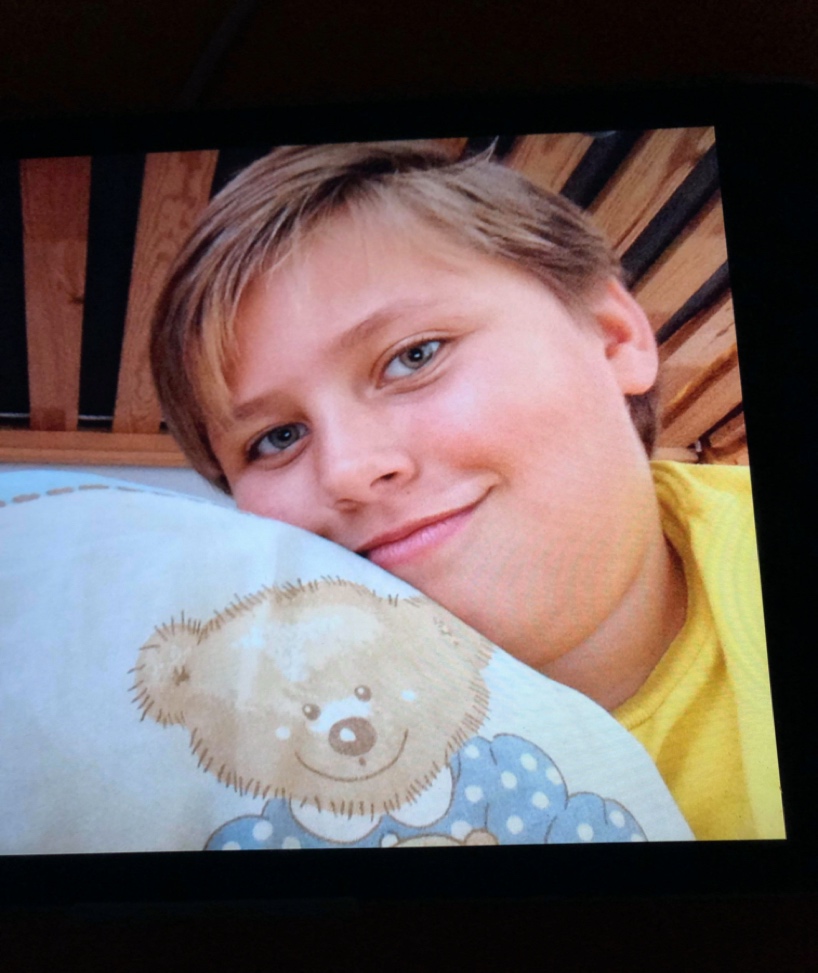 Nikola Krabcová 9. AMá nejoblíbenější hračka z dětstvíZavzpomínat na staré časy nebyl a ani nebude pro mě vůbec žádný problém. Jako by to bylo včera, co jsem na své čtvrté Vánoce zahlédla pod stromečkem ty krásné dárky. Avšak ten jeden mě oslnil nejvíce. Okamžitě po zacinkání zvonečku jsem vyšla ze dveří od pokoje, kde jsem spávala, když jsem byla u babičky. U ní jsme každý rok strávili Vánoce. Tak je tomu i do teď. Nikdy na ty chvíle nezapomenu. První věc, co mi padla do oka, byl ten překrásně čistý, růžovo bílý plyšák, s dlouhýma ušima a modrýma očima. Na břichu měl dvě kytičky, jednu zelené barvy a druhou myslím žluté. Byl to zajíc, ale ne tak ledajaký. Byl můj. Už od prvního okamžiku jsem věděla, že to bude můj oblíbený plyšák a že bez něj nepůjdu ani na krok. Samozřejmě, že taková unikátní hračka potřebuje své jméno. Nepřemýšlela jsem dlouho, zadívala jsem se mu pořádně do očí a řekla si, že jeho jméno bude Adélka. Připomínal mi moji nejlepší kamarádku ze školky. Od té doby jsme byli spolu pořád. Hrála jsem si s ní, spala s ní a samozřejmě i cestovala. Nešla jsem bez ní ani na krok. Jednou jsem byla na hřišti, s ní logicky také. Jeden chlapeček za mnou přišel a chtěl si ji půjčit. Já, jakožto dobrá duše, jsem bez problému přikývla. Vzal si ji a nechtěl pustit, myslela jsem, že s ní odejde a už ji nikdy neuvidím. Řekla jsem, že to by už stačilo, chtěla bych ji zpátky, avšak neposlechl, ignoroval mě. Začala jsem být psychicky na dně. Vždy, když jsem se k němu přiblížila, otočil se a zdrhal pryč. V dáli jsem zahlédla jeho maminku, která nám byla blíž a blíž, nakonec tam byla s námi. Začali mě ignorovat oba dva. Schovala jsem se a začala jsem plakat, protože to přece v mém věku určitě vyřeší všechny mé problémy. Jeho maminka dostala rozum a řekla, ať to holčičce vrátí, váhal to se musí nechat, ale díky bohu ji opravdu vrátil a já byla nejšťastnější dítě ze všech. Řekla jsem si, že v Adélce musí být nějaké opravdické kouzlo. Měla jsem ji i ve školce. Když jsme měli po obědě šlofík, místo spaní jsme s kamarádem dělali blbosti, vzal Adélku za uši a začal s ní všelijak točit. Myslím, že jí to asi nebylo dvakrát příjemné, ale věděla, že to s ní myslel dobře. Pak jsem ji přinesla i do školy, byl to úkol, přinést svoji oblíbenou hračku. Takové úkoly by mi vůbec nevadily, kdybychom je dostávali i teď místo nějakého počítání rovnic a lomených výrazů. Nejdříve jsem váhala, či ji vytáhnu z tašky, popravdě jsem se i trošku styděla, co když ostatní budou na ni hnusní a budou si na mě ukazovat, že mám růžového plyšového zajíce. Avšak i přes ty všechny pochybnosti jsem to udělala, vytáhla ji. Mé kamarádky přiběhly a chtěly si ji půjčit, říkaly, jak je krásná. Což mě velmi potěšilo a spadl mi ten nepříjemný kámen ze srdce!  Byla pro mě výjimečná, myslela jsem si, že je jediná na světě, avšak jednou jsem ji viděla v televizi v reklamě. Zůstala jsem v šoku, co tam dělá, byla to reklama na nějakou pojišťovnu. Seděla tam na židli v nějakém pokojíčku a před ní byla nějaká holčička, myslela jsem, že puknu závistí. Avšak byl to sekundový pocit. Řekla jsem si, že Adélka je výjimečná, možná není jediná na světě, ale i tak ji mám neskutečně moc ráda. Adélka také se mnou procestovala všechno možné, podle toho taky už i vypadá. Ani nevím, kolikrát jsme ji šili. Už jenom uši se ji roztrhly snad dvacetkrát, krk a břicho také. Už ani ty kytičky na břichu nemá. Oči se jí se pomalu rozmazávají. Ale víte co? Vůbec mi to nevadí, aspoň si pořád, když se na ni podívám, připomenu, jaké krásné dětství jsem měla. I teď, jak píšu tyto řádky, se na ni upřeně, avšak s láskou dívám a na tváři mi vyskakuje úsměv. Jak se může stát tak obyčejná věc tak neobyčejnou a výjimečnou? Kvůli tvé předvídavosti a toho, jak mě skvěle znáš, jak jsi věděla, že přesně tohle mám od tebe dostat, věděla jsi, že přesně tohle mě oslní a bude to vzpomínka, která mi nezpůsobí smutný úsměv plný prázdnoty, ba naopak mi připomene ty skvělé zážitky, a to pouto mezi mnou a tebou. Říkala jsi, že když jsi viděla toho růžového plyšového zajíce, tak jsi pocítila, že tohle bude má nejoblíbenější hračka z dětství. Avšak chtěla bych vědět a bezprostředně býti u toho, jak si budeš číst o tvé zásluze, která mi udělala vše mnohem krásnější.Děkuji, babi.                                                     Rút Sarah Strýková 9. BBlesk Mc QueenKdyž jsem byl malý, velice jsem se rád díval na kreslený film Cars od Walt Disney. V té době jsem také objevil pod stromečkem mezi dárky hlavního hrdinu tohoto filmu autíčko Blesk Mc Queen. A toto autíčko bylo od té doby mojí nejoblíbenější hračkou. Spolu jsme jezdili, závodili a vyhrávali. Doprovázelo mne všude. Nosil jsem ho do školy, jezdil s ním na výlety a večer usínalo vedle mne. Před několika lety jsem ho zapůjčil babičce na stálou výstavu hraček do muzea. Je tam zástupce těch nejnovějších hraček a můžou se na něj dívat i další děti.Richard Štěpánek 6. BNejmilejší hry z mého dětstvíKdyž jsem byla malinká, měla jsem svoje oblíbené hračky, ale jelikož jsem byla velmi tvůrčí dítě, tak jsem si poradila i bez nich.Když jsem byla malá a moji sourozenci už vyrostli, neměla jsem si s kým hrát. Doma jsme měli dvě kočky, vzala jsem si jednu z nich a vozila ji v kočárku, oblékala ji, vařila, krmila, no měla jsem ji moc ráda. Ale nechápala jsem, když já jim dávám tolik lásky, tak proč mi utíkají.Ale i s tím jsem si dokázala poradit. Když jsme jeli s mamkou autem, neměla jsem s sebou žádné hračky ani panenky. Samozřejmě jsem se nudila, protože cesta byla dlouhá, hrála jsem si na rodinu a k tomu mi posloužily mé ruce. Palec byl táta, prsteníček mamka a zbytek prstů děti. Pamatuju si, jak jsem to měla ráda. A ještě jedna hra, která byla moje oblíbená, byla ta, že jsem si pořád převlékala šatičky, a to třeba desetkrát za den. Jako malá jsem měla spoustu her, ale tyhle byly mé nejoblíbenější.Tereza Bradnová 9. AMoje oblíbená hračkaMoje oblíbená hračka z dětství se jmenovala Memoulek. Byl to bílý medvídek a měl světle modré krtečkovy kalhoty a modrou čepičku s uzlíkem, který jsem rád žužlal. Dostal jsem ho na Vánoce od babičky, když mi byl asi rok.Hned jsem si ho velmi oblíbil a nosil jsem si ho úplně všude, spal jsem s ním, nosil jsem si ho do školky, nedovedl jsem si s bez něho představit každodenní život.Jednou ho maminka dala do pračky před mýma očima, a když jsem viděl, jak se Memoulek pere, dost mě to vzalo. Celou dobu jsem stál u pračky, brečel jsem a čekal jsem až pračka Memoulka vydá zpět.Jednou jsem ho taky u babičky zapomněl, v tu dobu to pro mě byla pohroma. Babička ho nakonec musela poslat samotného autobusem. S Memoulkem jsme se šťastně setkali v Praze.Dne už ani nevím, kde je Memoulkovi konec, ale v dětství pro mě hodně znamenal a nemohl jsem si bez něj představit každodenní život.Roman Smýkal 8. BMoje oblíbená hračka z dětstvíKdyž jsem byla menší, měla jsem spoustu hraček. Panenky, stavebnice, barbíny, ale nejvíc jsem měla ráda plyšáky.Mého prvního plyšáka jsem dostala, když jsem byla v kočárku. Byl to bílý zajíček s dlouhýma ušima. Pamatuji si, že jsem si ty uši pořád dávala do pusy. A právě proto jsem ho pojmenovala Uško. Brávala jsem si ho všude s sebou. Či už na dovolenou, k babičce, a když jsem byla větší, i do školky. Byl se mnou všude!!! Máma říkala, že jsem bez něho nedokázala usnout. A když se šel prát a nestihl uschnout do večera, začala jsem hodně plakat. A taky si pamatuji, že když jsem se nudila, máma sebrala Uška s ostatními plyšáky a začala s nimi hrát divadlo. Milovala jsem to!Mého plyšového zajíčka Uška mám do teď. Sice se s ním už nehraju a dokážu usnout i sama. Dala jsem ho k ostatním plyšákům k bráchovi do pokoje. Klaudia Kiššová 6. BMoje malá červená žábaPlyšovou červenou žábu s dlouhýma nohama a rukama a nápisem „ make a wish“ jsem dostal k Vánocům. Byl to můj jediný dárek, protože mi byly teprve dva měsíce. Navíc to byl dárek k županu, který dostala máma. Ale byl to osudový dárek. Její hubená ruka byla to jediné, co jsem dokázal udržet. Byl to můj skvělý kamarád. Když mi byly asi 3 roky, ztratila se u babičky a nemohli jsme ji najít. Jelikož jsem byl smutný, tak mamka napsala do firmy, která župan před lety prodávala, zda jim nějaké žáby nezbyly. Bylo to neuvěřitelné, ale ti dobráci nám poslali rovnou dvě a malá žába měla i kamaráda. Nakonec babička při malování našla i ztracenou žábu zapadlou za topením a já měl celou žabí rodinu. Dnes je jedna stále v mém šuplíku….Jakub Šubrt 7. BKaždý z nás určitě měl svoji hračku, kterou nedal z ruky, ať to byl plyšový medvídek, plyšová panenka či melodická hračka. Tou mojí zase byla plyšovaná panenka, která měla světlehnědé kudrnaté vlasy a jmenovala se Fifi, pojmenovala jsem ji podle jedné postavy z animovaného filmu, akorát si nevzpomínám, jaký to byl film. Moje máma mi jednou vyprávěla, že mi tu panenku dala babička s dědou a moc jsem ji milovala, každou noc jsem s ní usínala a každé ráno zase probouzela.Ale, když jsme se přestěhovali do Česka, pomalu jsem na ni zapomínala, ale do teď ji mám v postýlce v Makedonii, kde jsem spávála jako malá. Stojanovska Bojana 9. AMoje oblíbená hračka: HrošíkMoje oblíbená hračka je hnědý plyšový hroch. Je velký téměř 40 centimetrů. Má bílá chodidla, uši a nozdry. Říkám mu Hrošík. Dostal jsem ho krátce po mém narození od tatínkových kolegů z práce. Je mu tedy stejně jako mě. Procestoval se mnou mnoho měst jako: Paříž, Rabat, Drážďany, Bratislavu. Babička mu vyrobila mnoho obleků. Patří k nim: letní oblek, kožešinová vesta, kalhoty. Skoro všechny ušila, když jsem byl ještě malý. Protože mám rád lední hokej, má od ní i hokejový dres.Hrošík je můj komiksový hrdina. Kreslím ho s ostatními plyšáky do mých černobílých komiksů. Většinou v nich hledá poklady a vzácná zvířata. Častokrát se inspiruji filmy, časopisy nebo knihami. V mých příbězích má dobrodružnou a kamarádskou povahu.Pro mě to bude vždy mírumilovný hroch, i když ve skutečnosti hroši v Africe ročně zabíjí 200 lidí.Kristián Czerný 6. BJá, malý vědecJako všechny ostatní děti jsem měla spoustu hraček. Ale ze všeho nejraději jsem byla na zahradě. Místo, abych si hrála s bárbínama, jak si hrají holčičky, studovala jsem jejich anatomii. Co se stane, když utrhnu hlavu této? A co se stane, když ulomím nohu té druhé? Maminka nechápala, ale já jsem tak zkoumala svět. Stejně mě zajímal život na zahradě. Pozorovala jsem brouky, kočky, zajíce, koroptve a srnky. S maminkou a babičkou jsem pracovala na zahradě, pozorovala jsem dědečka, jak seče trávník. Jednou jsem byla tak zaujatá jeho prací, že když kolem mě na tom traktůrku projížděl, zapomněla jsem se schovat a kamínek, který vylítnul zpod jeho kola, přistál přímo uprostřed mého čela. Ještě několik let jsem tam měla malou jizvičku. Moc ráda jsem taky drandila u nás na zahradě na trojkolce a při tom mě věrně doprovázela naše černá labradorka. Nebyla bych to já, kdyby mě nezajímalo, jestli stihne uhnout, když proti ní plnou rychlostí vyjedu. Vždycky to stihla a bezvadně se při tom bavila. Takže moje dětství bylo plné dobrodružství jak pro mě, tak pro ty ostatní.Anička Homolová 8. BKaždý z vás měl jednu hračku, kterou zbožňoval z celého svého srdíčka a nikdy nechtěl o ni přijít. Něco vám povím o své plyšové hračce z mého dětství. Jako malá holčička jsem měla hodně plyšových hraček, ale moje nejmilovanější hračka byla Tweety. Tweety jsem dostala ke svým 6. nezapomenutelným narozeninám. Tweety se stal mým nejlepším kamarádem hned na první pohled. Měl žlutou barvu, velký sivý oči s dlouhýma řasama a malinký oranžový zobáček. S Tweety jsem chodívala všude, jak spát, tak i venku. Dokonce mi mamka koupila i malej plastovej kočárek, jelikož mi Tweety z ruky často padal. S ním jako můj nejlepší kamarád v dětství jsem sdělila všechno. Třeba jaký jsem měla den, co mám dneska v plánu, jednoduše všechno možný, o čem by se dva kamarádi mohli bavit. Tweety mi vždycky pouhým pohledem zvednul náladu. Měla jsem pocit, že Tweety se mnou ve všem soucítil. Ale ten pocit, když jsem jednoho dne přišla domů a Tweety nebyl na svém místě, byl nepopsatelný. Hledala jsem ho všude, ale nenašla. Od mamky jsem se dozvěděla, že ho dala pryč ona sama, neřekla mi důvod, ale řekla jenom to, že je to pro moje dobro. Tweety mi chybí a vím, že ho nikdy žádnej jinej plyšák nenahradí.Ayesha Iman 9. A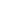  Moje oblíbená hračka z dětstvíMá nejoblíbenější hračka z dětství, bylo krásné černé auto na elektriku. Dodnes si vybavuji vzpomínku, jak jsem po něm moc toužil. Ta touha byla tak silná, že na den, kdy jsem ho dostal od rodičů, nikdy nezapomenu. Mé první a opravdové auto, které mělo rádio, dálkové ovládání, krásná zrcátka a spousty doplňků. Tímto svým autem jsem se proháněl po bytě s pocitem jako dospělý, hrozně moc namyšlený, patřil mi svět. Ještě že máme opravdu veliký byt. Moc jsem si to užíval. Bohužel, jak šel čas, tak i já vyrostl z auta. Trapný pocit mít toto auto v pokoji, vystřídaly posilující stroje. Mé krásné černé auto putovalo do dětského koutku a doufám, že dodnes se nějakému klukovi, nebo i holce líbí, tak jako mně kdysi.....Pavel Bikar 7. AMoje nejoblíbenější hračka z dětství Moje nejoblíbenější hračka byly mocné fazole. Mocné fazole byly takoví malí šišatí panáčci, kteří měli v sobě nějaké těžítko a kouleli se. Měli různý potisky, od zvířat po rostliny, někdy klidně i jako nějaká postavička ze seriálu či filmu nebo i z her. Prodávali se většinou samostatně nebo i v sadách. Vždy to bylo překvapení, než jste zjistili, které budete mít v obalu, ve kterém jste je koupili. Nikdy nešlo ovlivnit, které dostanete. K nim také prodávali různé dráhy. Dráhy jsme si mohli libovolně kombinovat a skládat, jak se nám zachtělo. Často jsme si je i vyměňovali ve škole či někde venku. Sbírali jsme ty nejvzácnější a pak jsme si je navzájem ukazovali. S bráchou jsme jich měli hromadu, akorát nás to časem omrzelo, takže jsme je poslali někam dál ať je využije někdo jiný.Denis Antoš 9. BMoje nejoblíbenější hračka z dětství Moje nejoblíbenější hračka z dětství je plyšová kravička a jmenuje se Bučenda. Bučendu jsem dostala od mamčiny kamarádky Radky, když mi byly tři roky. Po dlouhá léta to byla moje velká parťačka. Vzala jsem ji na každou dovolenou, na všechny výlety, do každého obchodu, zkrátka byla se mnou od tří let asi všude. Jeden ze zážitků s ní se na ní i podepsal. A to, když jsme jeden rok poprvé a naposledy dali na vánoční stromeček prskavky. V ten moment, když zazvonil Ježíšek na zvonek, tak nám v obývacím pokoji začal hořet vánoční stromeček. A postupně i dárky. Já, mamka, táta a sestra jsme začali hned hasit. A já jsem během hašení položila Bučendu na zem. Pak jsme vyběhli napustit vodu na hašení a asi pět sekund přemýšleli, co uděláme dál. Během toho, co jsme to promýšleli, jsem si vzpomněla na Bučendu. Vběhla jsem do místnosti a vzala ji za dveře. Táta se s mamkou a sestrou se domluvili, že ho vynesou ven (dveřmi hned naproti hořícímu stromku). Bučenda naštěstí moc popálená nebyla, a tak ji hned mamka zašila a vše bylo v pořádku. Další zážitek byl, když nás ve Francii vykradli, ale o tom jsem už ve Smetánku mluvila. Ještě jsem vám ji ale chtěla popsat. Bučenda je bílá kravička, která má úsměv od ucha k uchu, také má dvě srdíčka jako nos a oči má černé jako uhel. A když jsem byla malá, tak jsem s ní vždy usínala držením pod krkem a postupem času se ten materiál, co byl v krku, přesunul do bříška. Proto je teď trochu baculatější, ale je to moje nejmilovanější parťačka z dětství. Adéla Láníková 8. BMoje oblíbená hračka z dětstvíAhoj,Já jsem lama Louise, měřím přibližně  a mám nejměkčí bílý kožíšek ze všech hraček. K mé úžasné paničce jsem přišla před osmi lety. Darovala mě jí babička k svátku. Hned se z nás stali nejlepší přátelé.Brala si mě všude. K babičce, do školky, na hory, no prostě všude. Povídala si se mnou, stěžovala si mi, hrála si se mnou.Jednou se o mě prali se sestrou … A utrhla se mi hlava. Tím pro mě skončil život a skončila jsem v koši.Anna Runtschová 6. BLegoMoje oblíbená hračka je lego, protože mě vždycky bavilo ho skládat. Lega mám hrozně moc a většinou jsem ho dostala k Vánocům nebo k narozeninám. Vždycky, když si začnu skládat lego, jsem natěšená, co z toho vznikne. Po celou dobu skládání se prostě už nemůžu dočkat. S legem si ráda hraju, jelikož se s ním zabavím vždy nadlouho. Jednou jsem soutěžila o lego, úkol byl postavit z lega vločku, stavěla jsem ji s mámou a věřila jsem, že vyhraju, ale nevyhrála jsem. Lega mám tak hodně, že vždycky nevím, jaký mám poskládat, nejradši bych postavila všechny, ale to by bylo na hodně dlouho. Když stavím lego, tak si představuji, jak si s ním potom budu hrát, ale ve skutečnosti lego dostavím a jsem unavená, takže si s ním, budu hrát až další den. Vždy mi je líto, jak skládám to lego do krabice, představuji si, jak mi trvalo, než jsem ho postavila. Toto je moje oblíbená hračka. Veronika Sirová 7. BNej hračkaUrčitě všichni znáte Příběh Hraček.Moje oblíbená je Buzz Rakeťák, kladná postava.Uměl mluvit, lítat a měl blikací lejzr.Měl jsem ho tak rád, že jsem s ním i spal.Měl jsem narozeniny, když jsem ho dostal.No, a pak jsem měl všechno, co se točilo kolem toho Buzze - jídelní sadu atd.Josef Dědek 8. AMoje oblíbená hračka z dětstvíKdyž jsem byla menší, tak jsem konkrétní hračku neupřednostňovala. Často se to měnilo. Nakonec jsem si nejvíc oblíbila dva stejné plyšové medvědy, asi sourozence. Dostala jsem je k svátku od strýčka, když mi bylo pět let. Jméno jsem pro ně neměla, ale vůbec mi to nevadilo. Maminka pro ně „uštrikovala“ dva svetříky, abych jednoho od druhého rozeznala. Jeden měl svetr oranžový a druhý zelený. Oba medvídky jsem brávala skoro všude s sebou. Několikrát se mi podařilo jednoho nich ztratit, ale naštěstí jsem je vždy našla. Oblíbila jsem si je tak moc, protože jsem je dostala od strýčka a mohla jsem si s nimi povídat.Tereza Janíčková 7. BMoje oblíbená hračkaPo dědovi jsem zdědil vlakové kolejiště s různými modely vlaků, jako je parní lokomotiva nazývaná pára, pantografy, nákladní vlaky a různé druhy lokomotiv. Tyto vlaky děda schovával na půdě v kartonové krabici. Vláčky jsou dodnes ve velmi dobrém stavu, i když jsou staré 60 let. Lokomotiva, která se mi nejvíce líbí, má rozměr TT velikost a je to pantograf nazývaný „Šestikolák“. Šestikolák se mu říká proto, že má dvě šesti kolové nápravy a je zeleno-černo-červené barvy. Vpředu a vzadu má kabinu pro strojvůdce. V obou kabinách se nachází výhledové okno, kterým strojvedoucí pozoruje dění na trati a tomu přizpůsobuje jízdu. Uprostřed lokomotivy je strojovna, která se podílí na chodu vlaku. Po obou stranách strojovny je zajištěno odvětrání. Lokomotiva je poháněna elektřinou, kterou sbírají sběrače umístěné na střeše lokomotivy. V případě připojení k elektrické energii se dotýká troleje. Vpředu i vzadu jsou na lokomotivě umístěny černé nárazníky a spřáhla. Nejen tato lokomotiva, ale celé kolejiště na mě dýchá atmosférou doby, kdy byl děda malý kluk a s těmito modely vláčků si hrál. Dodnes s dědou trávíme spoustu času u těchto modelů a děda mi vypráví nejen historky o starých vlacích, ale i své zážitky s tím spojené.Jakub Chára 7. BMoje oblíbená hračka z dětstvíMoje oblíbená hračka z dětství je plyšák. Měla jsem spoustu plyšáků a dodnes mám, ale tenhle pro mne byl velice speciální. Byl velký asi 1 metr a byla to panda. Vypadala přesně jako živá panda a absolutně jsem ji milovala. Byla pro mě tak důležitá z jednoho důvodu a ten důvod byl, že jsem ji dostala od svého tatínka, když mi byl asi rok. Většinu dětství jsem vyrůstala bez něj a tahle panda kromě jedné fotky byla jediná věc, co mi po něm zbyla. Proto je ta panda můj nejoblíbenější plyšák.Isabelle Iwuama 7. BMoje nejoblíbenější hračkaKaždý by měl mít svou nejoblíbenější hračku - tu, kterou by za nic na světě nevyměnil. Tou mou hračkou, která pro mě hodně znamená, je krásná bílá lama.Před několika lety jsem ji dostala od taťky. Plyšová se ovšem zdá pouze zdálky. Když si na ni sáhnete, zjistíte, že je vyrobena z pravé kožešiny peruánské lamy. Tato krásná lama má pro mě velkou cenu. Taťka mi ji dal potom, co dlouhou dobu cestoval po Jižní Americe a já ho skoro tři měsíce neviděla. V průběhu jeho dlouhé absence mi moc chyběl, denně jsem na něho myslela a také měla obavy z toho, zda se mu něco nestalo. Když se konečně vrátil v pořádku, moc se mi ulevilo. Tato hračka je proto i vzpomínkou na šťastné shledání s tátou a na radost z jeho návratu.Nyní mám svou lamu vystavenou na poličce, je to můj šťastný talisman.Natalya Allen 6. AMoje oblíbená hračkaMá oblíbená hračka je plyšový bílý tygřík. Pojmenovala jsem ho Míša. Je skoro celý bílý a sem tam má nějaký černý proužek, je heboučký, má velké třpytivé modré oči, černé kulaté uši, malinkatý ocásek a růžový čumáček z korálku trošku víc nahnutý doprava. Je velký asi 20 centimetrů.Mám ho už od 2. třídy. Byl se mnou na mnoha místech. Jezdil se mnou v batohu na školy v přírodě, na tábory, ke kamarádkám na přespání, jednou se mnou vystupoval na školní akademii, a dokonce se mnou letěl do Afriky. Dostala jsem ho od maminky. Koupila mi ho v jednom obchodním centru. Vždy jsem mu pletla náhrdelníky a oblékala mu různé oblečky. Dávala jsem mu také svoje šperky. Dělala jsem pro něj pelíšky. Jednoduše jsem s ním dělala strašné lumpárny. Sice je už spíš šedivý než bílý, ale i tak ho mám ráda a zůstane můj oblíbený navždy.Amy Baldé 6. AMoje nejoblíbenější hračkaMoje nejoblíbenější hračka je velký plyšový Krteček - postava ze známých animovaných večerníčků a pohádek Zdeňka Milera.Dostal jsem ho od táty, když mi byly dva roky a na Krtečka jsem se díval každý den. Zatímco ostatní děti si berou plyšáky všude s sebou, já si ho nikdy nikam nebral. Je veliký 35 centimetrů a na zádech má batoh a v batohu má dalšího malého Krtečka. Odmala ho mám v posteli a spím s ním. Do dneška je to asi můj nejmilejší plyšák. Kdybych se teď měl rozhodnout, na jakou dětskou pohádku bych se díval, tak by to byl asi zase Krteček. Vzpomínám si, že nejvíc se mi líbil díl Krtek ve městě, protože tam bylo hodně aut a stavebních strojů. Štěpán Kimla 6. AMá oblíbená hračkaTrvalo mi dlouho, než jsem přišel na to, o které hračce vlastně napíši. Nápady přicházely a odcházely, přicházely a odcházely. Až přišel tento.Lego, totiž leg godt (z dánštiny hrát si dobře), je původem dánská hračka patentovaná roku 1949 Ole Kirk Christiansenem. Tato velmi propracovaná stavebnice nabízí mnoho verzí, z nichž nejoblíbenějšími jsou Lego City, Lego Technic a Lego Creator a současně je přizpůsobeno věku.Moje začátky s legem jsou spojeny s legem Duplo. Můj otec tvrdí, že nikdo, kdo si na kousek nešlápl, neví, proč se tak jmenuje. O něco menší kostky má zbytek lega včetně mého oblíbeného Lega Technic.Lego se stále modernizuje, díky tomu vznikají nové vychytávky, jako např. dálkové ovládání, motory atd. To umožňuje sestavit vozidla z Lega Technic se spoustou zajímavých funkci.Jakub Šarhan 7. BMoje oblíbená hračka z dětstvíMoje oblíbená hračka je plyšový medvídek jménem Kamínek. Je hnědý, má béžový obličej a chodidla na zadních nohou. Má malý a oválný ocásek. Má černý čumák a oči. Je trochu vypelichaný a v krku už nemá plyš. Mám ho od svých tří měsíců a dostala jsem ho od mámy. Prožili jsme spolu spousty zážitků. Například: jednou jsme letěli k moři a Kamínek letěl se mnou. Každý den chodil se mnou do školky. Jezdil se mnou na chatu. Každý večer se se mnou tulí. Jezdil se mnou na školu v přírodě i různé výlety s rodinou. Moc ráda se k němu tulím. Občas si lehnu do postele a házím ho do vzduchu. Je to moje oblíbená hračka i po třinácti letech. Nejlepší je, když si večer zalezu do postele a přitulím se ke Kamínkovi. Mám ho moc ráda.Karolína Morávková 7. BZvíře s dlouhýma ušimaJe jasný, že každý má nějakou oblíbenou činnost nebo věc. Já vám tedy povím o mé oblíbené věci. Každý rok alespoň dvakrát vídám v Irsku svoji babičku a rodinu. Kousek od naší chaty žijou naši velmi dobří přátelé. Oni mají farmu a pěkný dům. Na jejich farmě jsou slepice, kozy, kachny a alpaky. Skoro pokaždé, když jsem v Irsku, chodím na farmu pomáhat. Dojím kozy, zpracovávám klubíčka vlny, občas si něco upletu, skladuju seno, krmím a jiné. Moje nejoblíbenější věc se nachází právě na téhle farmě. Je to koza, která se jmenuje Joy. Je ze všech nejstarší. Neříkám, že nemám rád ostatní zvířata, ale tahle koza na mě působí nějakým kouzlem. To, co se mi na ní líbí, je ta lesklá černá barva a za ušima má bílé flíčky, ale ze všeho nejvíc se mi líbí to, že umí dávat pusu. Stačí se k ní naklonit a ona vám ji dá. Má ráda, když ji drbu za ušima. Pamatuju si, že když byla malá, tak všude poskakovala. To, co jí dodnes zůstalo, je to pronikavé bééé. Je prostě skvělé ji vidět žít šťastně, a proto se pokaždé těším, když se vracím do Irska. Jestli se vám líbí zvířata, tak by se vám asi líbila.Hugh Wallace-Acheson 8. B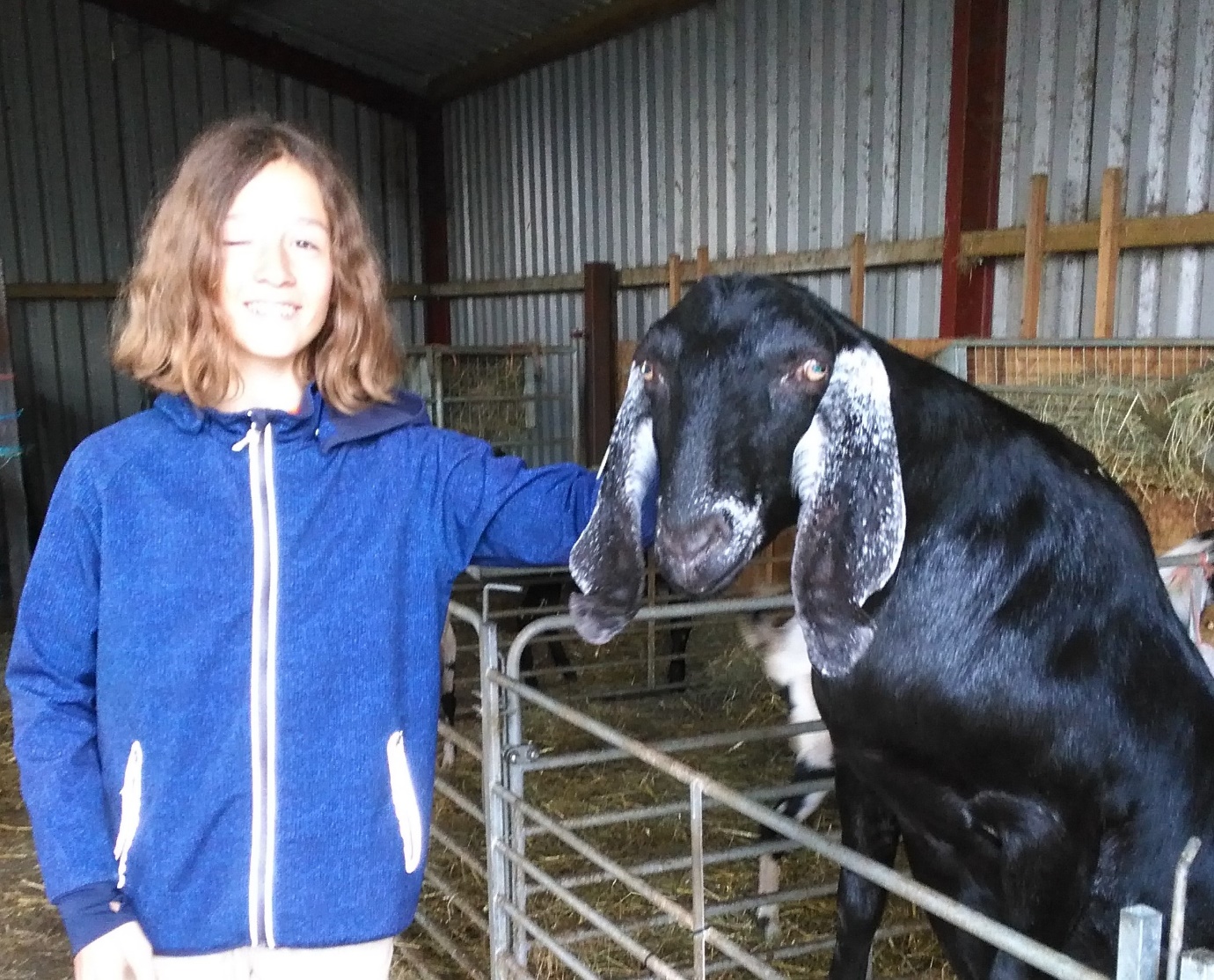 Moje oblíbená hračkaMá nejoblíbenější hračka nebyla jen jedna, ale asi kolem 50 kousků. Littlest Pet Shop figurky.V tu dobu, co jsem byla malá, je měla každá holka, kterou jsem znala. Jak všichni ví, je to hračka podle seriálu. Nevím, jestli šel na Minimaxu nebo na jiném kanále. Když jsem měla tablet, tak jsem na YouTube pořád poslouchala ty písničky ze seriálu. No prostě jsem s tím byla posedlá.Ty figurky byly ve všech hračkářstvích, takže bylo lehké je sehnat. Na začátku jsem jich měla pár, ale potom se mi to začalo líbit víc a měla jsem o hodně víc. Pár z těch figurek jsem měla dvakrát. Také jsem měla velký domek, kterej jsem ale potom dala kamarádce. Pár měsíců později se objevil velký dům (z toho seriálu), který jste si museli kupovat postupně, protože byl jeden pokoj vždy. Já měla pokoj Blythe, té holky, která v seriálu zjistila, že zvířata umí mluvit. K tomu jsem měla nábytek a dvě figurky, figurku Blythe a pandu. Potom jsem měla mobil a stáhla si aplikaci, kde naskenuju jejich kod, který měli na sobě, a mohla jsem je krmit, čistit, hrát si s nimi atd. Poté jsem si s nima přestala tak nějak hrát, protože jsem už ve 3. třídě byla častěji s kamarády venku, než abych si hrála.Eliška Petrová 7. BMůj méďa Méďa je můj oblíbený plyšák. Dostala jsem ho, když mi byl jeden rok. Byl to můj první oblíbený plyšák. Dala jsem mu jméno Lili. Tenkrát byl stejně velký jako já. Prožila jsem s ním několik zážitků. A stále prožívám. Je plněný peříčky, místo očí má dva knoflíky. Je tak chlupatý, že nejdou vidět pořádně jeho dvě oči z knoflíků Má na hlavě růžovou mašli s fialovými srdíčky.No není úchvatný? Nejraději s ním jezdím na výlety. Tak co říkáš na mého méďu?Nechtěli byste také takového méďu?Eliška Slámová 6. AMá nejoblíbenější hračka z dětstvíVzhledem k tomu, že nemám pevně danou moji nejoblíbenější hračku z dětství a mám jich několik, tak nejspíše začnu se dřevěnými kostkami. Jednou z mých nejoblíbenějších hraček jako mnoha jiných dětí byly samozřejmě dřevěné kostky, ze kterých se dá stavět spoustu zajímavých věcí.Já jsem z nich stavěl věže, katedrály, města, vesnice, někdy i státy, avšak mé stavby většinou moc dlouho nevydržely, jelikož hlavní koníček mého bratra bylo ničení čehokoliv, co uviděl. Což se dá samozřejmě pochopit, když mu byly 4 roky.Mojí další nejoblíbenější hračkou byly a pořád jsou tužka a papír. Toto mi ke štěstí úplně stačí, prostě si nakreslím nějakou tu mapu. Je jedno jestli Evropy, Asie nebo třeba Středozemně, ale hlavně, že je to mapa.Matouš Křeček 7. BMoje nejoblíbenější hračka z dětstvíJako malá jsem milovala plyšáky (ostatně jako každé dítě). Když mi byly dva roky, tak jsem k narozeninám dostala od babičky plyšového psa, kterého jsem si oblíbila nejvíce, byl to zlatý retrívr.Zlatého pejska, který byl skoro tak velký jako já, jsem pojmenovala Bolt po hlavním hrdinovi mého oblíbeného filmu „Bolt – pes pro každý případ“. Bolt je plyšák střední velikosti, má zlatou srst, hnědé oči, černý čumák, černé packy a koupen byl v obchodu IKEA. Jako malá jsem bez něho neudělala ani krok. Byl to můj nejlepší přítel, prostě kamarád do pohody i nepohody. Vždycky jsem si myslela, že moji plyšáci v noci ožívají, a proto celý den spí. Byla jsem na něj vždycky hodná a on na mě taky. Dodnes ho mám doma a má své čestné místo mezi oblíbenými věcmi.Sarah Dienstbierová 7. BMoje oblíbená hračka Moje oblíbená hračka je plyšový medvěd. Má béžovou barvu, černé oči a jmenuje se Míša. Mám ho odmalička. Babička říká, že mě chrání před zlými sny. Všude jsem ho nosila, do školky, na dovolenou a někdy i do parku. Když mi byly asi tři roky, tak se Míša pral v pračce a já jsem bouchala do pračky a brečela jsem a volala „Míšo“. Jednou jsem o něho málem přišla. Zapomněla jsem ho ve vlaku. Štěstí bylo, že to bylo na konečné a pan průvodčí si ho všiml a utíkal s ním za námi. Máma říkala, že jsem měla velký štěstí. Mám ho do teď a mám ho moc ráda. Jen si s ním už nehraju, ale pořád s ním usínám a i teď mě chrání před zlými sny. Nikdy bych ho nedala, ale až budu velká, chci ho dát své dceři, aby se o něj hezky starala a aby ji chránil před zlými sny jako mě.Laura Šlehoferová 7. AMoje nejoblíbenější hračkaMoje nejoblíbenější hračka byl počítač, ale kromě toho jsem měl plyšáka. Byl to medvídek už ani nevím, jak a kdy jsem ho dostal.Ale jedno, co vím, je, že ho mám až doteď. Taky nevím, kde jsem našel takový malý dres jakoby fotbalistický. Jako malý kluk jsem ho na medvídka chtěl nasadit, ale byl hodně malý. Ale jednoho dne jsem mu to prorval přes hlavu. Myslím, že jsem ten dres trochu natrhl nebo roztáhl, protože to bylo velmi, velmi malé. Další oblečení, co měl, byla šála. Tu měl již z obchodu. Byla k němu přišitá, což mně neuvěřitelně lezlo na nervy, a hodněkrát jsem mu ji zkoušel sundat. Ale nikdy se mi to nepodařilo. S odděláním šály mi pomohla až maminka, která ji od krku medvídka odpárala malými nůžtičkami na nehty.Jako malý jsem si s ním hrál tak, že jsem ho používal jako antistresovou hračku, nebo-li jsem ho házel do postele tou největší silou, ale nechtěl jsem, aby se rozbil, proto jsem ho házel na měkká místa. Svého medvídka jsem bral skoro všude, kde mi to maminka dovolila. Také si myslím, že ho mám rád kvůli tomu, jak byl plyšový, měkoučký na omak, což mne vždycky uklidňovalo a navozovalo příjemné pocity.Svého medvídka mám pořád při sobě, třeba právě teď tady sedí na poličce vedle mě a pozoruje, jak píši tento příspěvek do Smetánku. Přitom se usmívá a já nevím, jestli mne podporuje, nebo jestli ten úsměv není tak trochu škodolibý, když pozoruje, jak při psaní ze sebe cedím krev a mám zavařené všechny své mozkové závity.Teď už si s ním nehraji, vyrostl jsem, ale pořád ho mám. Jen někdy, tak jednou za čtvrt roku, si ho vezmu a zavzpomínám na to, když jsem měl mnohem víc volna než teď. To jsem mohl spát po obědě ve školce a potom si mě vyzvedla mamka a šel jsem domů úplně odpočatý a v klidu v jednu hodinu. Sice jsem tam byl někdy i déle do odpoledne, ale nevadilo mi to. Ve škole už chci utíkat domů a odpočívat půl hodiny na gauči a pak dělat domácí úkoly, ze kterých mi asi praskne hlava a ano - ještě bych zapomněl na domácí úkoly. Domácí úkoly ve školce nebyly a díky bohu za to.Medvídek mě naučil i poslušnosti. Maminka ho používala na nejbrutálnější teror, šikanu a vydírání. Když jsem zlobil nebo nechtěl udělat nějakou domácí práci (vynést koš s odpadky, ustlat si postel nebo uklidit v pokoji), maminka medvídka zabavila, a dokud jsem práci neudělal, tak zůstával medvídek ve vyhnanství. To se mi vůbec nelíbilo, tak jsem to musel udělat, abych ho vysvobodil a zase dostal zpět.Myslím si, že můj medvídek se mnou bude až do dospělosti. Protože mi bude připomínat dětství a protože věřím, že se mi s ním nemůže nic zlého stát.Martin Šantroch 7. BMoje oblíbená hračka z dětstvíV dětství jsem měla spoustu oblíbených hraček. Mohli to být panenky, plyšáci, stavebnice… Jako malá jsem si hrála ráda a měla jsme celkem dost hraček, ale žádná jen tak nezůstala ležet ve skříni. Měla jsem za to, že hračky mají city, a proto jsem si hrála se všemi. I tak to vyhrává panenka po mé mamince.Panenka nemá žádné jméno, ani ho nikdy neměla. Pro mě to vždy byla prostě panenka mojí mamky. Tahle panenka má nádherné blond vlasy s ofinou, modré oči a řasy jako mrkací panenka. Vypadá jako moje maminka, ale moje maminka nemá ofinu. Panenka je oblečena do krásných svatebních šatů. Horní část šatů je růžový svetřík s krajkou na horním okraj a zářivým kamínkem. Na spodu šatů je bílá sukně a na ní krajka s bílo-růžovými květinami. K panence jsou i šaty ušité vlastní rukou. Moje maminka má kamarádku, se kterou se zná od malička a její maminka je švadlena. Šila jí a mojí mamince šaty na panenky. Panenka má tedy semišové kalhoty, dlouhou taneční sukni, červené šaty pro družičku, barevnou baletní sukni a ještě dvoje svatební krajkové šaty. Jedny s ramínky a jedny s rukávy. Pak k ní jsou tři poníci. Jeden fialový, druhý je růžový a třetí je malý žlutý, který svítí ve tmě (ten se mnou má spoustu zážitků z prvních třech táborů a je také mou velmi oblíbenou hračkou). Vrcholem těchto věcí je tmavě modré auto s otvíracím kufrem.Tuhle panenku se všemi těmi věcmi mám schovanou. Doufám, že jednou si s touhle panenkou budou hrát i moje děti.Barbora Šelepová 7. A KukyKuky je menší postavička medvídka. Je celý červený, jen oči má černé. Má menší nožičky a baculatější bříško. Jen hlavička je taková do oválu.Dostal jsem ho, protože se mi hrozně líbil film Kuky se vrací. Musel jsem ho mít všude s sebou, na chalupě, v posteli, a dokonce i v nemocnici, když jsem si zlomil ruku a museli mi ji operovat. Když si vzpomenu na svoje dětství, tak mu chci poděkovat, protože mi strašně pomohl. Kukyho tady ještě mám a nikdy bych ho za jiného plyšáka nevyměnil.Kryštof Kubant 6. BMoje oblíbená hračka z dětstvíMoje oblíbená hračka z dětství je auto. Auto má na straně zelený pruh, který jsem už musel domalovat, protože jsem to odřel. Dostal jsem to na Vánoce. Na kapotě má velký motor, který pohání celé auto. Hrál jsem si s tím na závody s jinými autíčky. Značka auta není ukázaná, ale chtěl bych, aby to bylo ukázané. Auto je skoro celé černé, aby to nebylo vidět ve tmě. Auto jsem jako malej pojmenoval rychlík, protože bylo pro mě rychlé. Teď už si s tím nehraju, ale jako malý jsem si s tím hrál nejvíce ze všech mých hraček. Skla jsou černá, aby tam nebylo vidět. Vždycky jsem chtěl dostat lepší auto, ale po nějaké době jsem si zvykl. Auto jsem si vystavil na poličce. Jsem rád, že jsem ho dostal, protože jsem s ním byl spokojen.Jan Žáček 7. BMoje oblíbená hračkaKdyž jsem byl malý, byl mojí oblíbenou hračkou bílý plyšový pes, který se jmenoval Ťapka. Při jedné návštěvě jsem si ho odnesl od babičky, a to už byl dost vypelichaný, protože předtím patřil mému strýčkovi. Ťapka byl moje oblíbená hračka, protože se mnou chodil do školky, kde se mi moc nelíbilo a pomáhal mi tam cítit se veseleji, ale bohužel jsem si ho nemohl brát do třídy, takže vždy zůstával dole ve skříňce. Vždycky, když jsem šel dolů do šatny, představoval jsem si, že tam šíleně vrčí, protože nechce být tak dlouho zavřený ve skříni, a když ho odtamtud pustím, bude nadšeně hopsat po celé šatně (Je to plyšák, tak proč hopsá?). V šatně vždy pobíhal, ale domů jsem ho samozřejmě musel nosit (byl to těžký velký plyšák a taky hodně divoký). To jsem ještě bydlel jinde, než bydlím teď, když to píši, takže jsem to zvládnul sám, měl jsem to ke školce docela blízko. Lidé na mě vždycky koukali, co to nesu za divoké zvíře (byl to zvláštní plyšák).Teď už doma hlavně odpočívá, přeci jen je mu už skoro 40 let.Štěpán Kott 7. BMoje oblíbená hračkaJe to plyšové letadélko a jmenuje se El Chupacabra. Je asi 8 centimetrů vysoký. Mohli jste ho vidět ve filmu Planes.Nosil jsem ho do školky a v první třídě i do školy. Byl se mnou v Turecku a Řecku. Dostal jsem ho od táty, když mi bylo 5 let. Jednou jsem ho ve školce ztratil a ráno jsem ho dostal od paní učitelky zpátky. Byl trochu špinavý a natržený, takže mi ho musela babička zašít. Pak už jsem si ho hlídal úplně všude i doma, ale tam jsem ho nemohl ztratit, jenom někde pohodit. Je to moje oblíbená hračka, protože v tom filmu byl stejný jako já teď.Lukáš Kainz 6. B Moje oblíbená hračkaMoje oblíbená hračka je plyšák. Je to kočka. Má tělo a tlapky celé bílé, čumák má hnědý. Ještě má nasazovací kapuci a dlouhý ocas. Jméno jsem jí nikdy nedala, říkala jsem jí kočka. Velká je asi tak 40cm. Dostala jsem ji k mým prvním narozeninám. Vždy ležela jen v posteli a občas jsem ji vzala do školky. Pořád ji doma mám, ale je uklizená ve skříni.Eliška Pichlerová 7. BMoje oblíbená hračka z dětství – medvídek koalaMoje oblíbená hračka z dětství je medvídek koala. Medvídka jsem dostal od maminky k narozeninám, když jsem byl malý. Koala měl hodně oblečků od maminky a babičky. Medvídek má černé oči a nos, má bílé bříško a je celý šedý. Já a moje sestra jsme si s ním rádi hráli, například na zoologickou zahradu. S koalou jsem jezdíval na chalupu, za dědou a babičkou a na prázdniny. Bral jsem ho také na zámky, hrady, rozhledny, do parků a k moři. Medvídek koala měl svůj domeček a postýlku a nyní je vystaven na poličce. Když jsem smutný, tak mi udělá jeho pohled radost a vždy mě rozesměje a potěší, když si vzpomenu, co jsme spolu prožili. 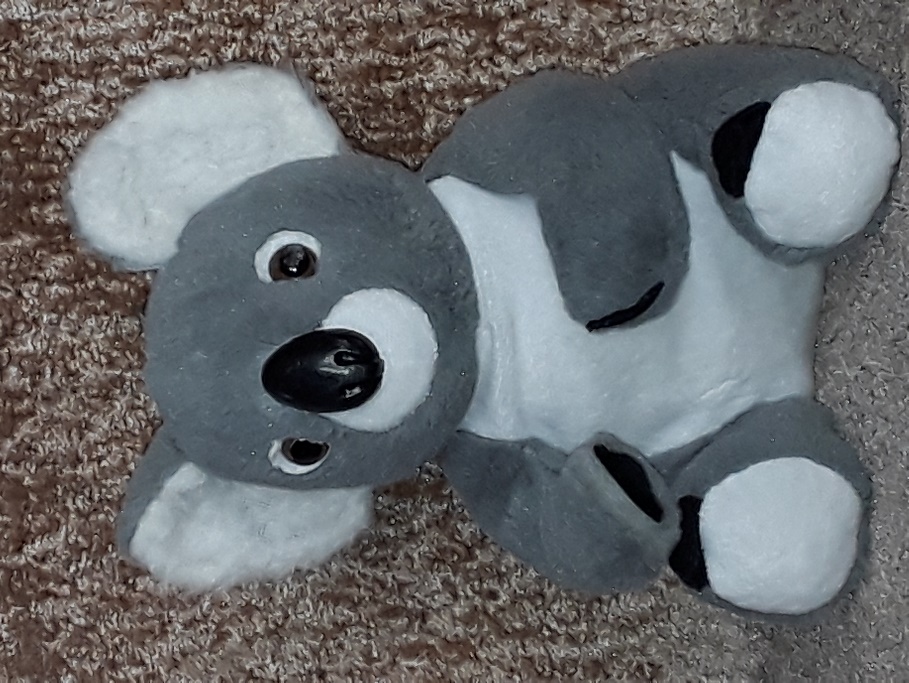 Obrázek – Medvídek koala v den mých narozenin [zdroj: rodinné foto]Marek Tichý 7. AMoje oblíbená hračka z dětstvíJe to něco jako myška – myška, která hraje. Spouští se zataháním za ocásek. Hraje ukolébavku. Je růžovo-bílá. Byl mi asi jeden rok, když jsem tu hračku dostala, a podle fotek jsem ji měla hodně ráda. Vždy jsem s ní usínala, ale nikdy jsem ji nebrala ven. Nebrala jsem ji ven, protože jsem ji nechtěla mít špinavou. Ale přesto se mi ji povedlo ušpinit. Podle obrázků z alba jsem si s hračkou prohlížela knihu, pak mi máma přinesla mrkev a poslední obrázek byla mrkev na knížce, na hračce, na posteli a na zdi. Do teď mrkev nejím. Pořád myšku mám, ale místo bílo-růžové je hnědo-šedá a už ani nehraje. Ale mě je stejně dnes k ničemu. Sedí na horní poličce v mém pokoji. Tam bývají věci, které nepoužívám. Jsou tam autíčka, kterých se snažím zbavit fakt dlouho. Ségra je nechce, protože ji spíš zajímají barbíny. Dále jsou tam moje staré diplomy z plavání pro mimina a nějaké ty rodinné fotky. To by bylo vše o mé hračce.Veronika Burgerová 6. BMojí oblíbenou hračkou byl gepard a jeho malý syn. Dostal jsem ji, když mi byly 3 roky. Gepard měřil asi 130 centimetrů, jeho syn byl přibližně o jeden metr kratší. Gepard se jmenuje Potlik a jeho syn Malenkij chvostik . Jsou ušití z měkké látky, která připomíná semiš. Uvnitř je vatelín, proto jsou to hračky měkké a ohebné. Často mi pomáhaly usnout.Jsou to dobré hračky, mám je dodnes. Potlik žije u mých prarodičů v Rusku, Malenkij chvostik bydlí se mnou v Čechách, podíval se tedy i do ciziny. Byly to moje oblíbené hračky. Artem Datsun 7. BNejmilejší hračka z dětstvíMoje nejmilejší hračka byla plyšový pes. Byl velmi huňatý a měl světle hnědou barvu. Hrál jsem si s ním od rána do večera. Byl jsem ještě velmi malý, když jsem ho dostal. Dostal jsem ho ke třetím narozkám od dědečka a babičky. Ještě se mi nenarodila sestra. Měl jsem ho velmi krátko, ale měl jsem ho nejraději, kvůli němu jsem úplně zapomněl na moje ostatní hračky, se kterými jsem si do té doby, než jsem ho dostal, hrál. Chodil jsem s ním úplně všude, třeba když mě maminka vozila v kočárku přes park na hřiště, tak jsem si s ním hrál. Jednou jsem byl v kočárku v parku na projížďce, původně jsme chtěli jít na hřiště, ale než jsme tam dojeli, usnul jsem a plyšový pes mi vypadl. Máma mně vzbudila a hledali jsme ho, ale nenašli.Patrik Sojak 6. BMoje oblíbená hračka z dětstvíMou oblíbenou hračkou z dětství je plyšový pudl. Jmenuje se Tinkie. Dostala jsem ji v sedmi letech k narozeninám. Moje sestra má hračku velice podobnou té mojí. Dala jí jméno Pinkie.Tinkie je asi 15 centimetrů dlouhá a asi 7 široká. Má růžovou barvu a je vyrobena z běžného materiálu, ze kterého se plyšáci dělají. Má černé oči, černý nosík I pusu. Na každém uchu nosí stužku a kolem krku má uvázaný červený límec se zvonkem.Je to moje oblíbená hračka, je malá a roztomilá, je to bezva narozeninový dárek. Vzpomínám si, jak jsme si se sestrou s Tinkie a Pinkie hrály, chovaly jsme se k nim jako ke skutečným psům. Uvazovaly jsme je na vodítko a chodily s nimi po domě jako se psy. Vybudovaly jsme jim dokonce domeček z prázdných krabic. Braly jsme je s sebou na cesty. Přijely s námi I do České republiky. Daly jsme je do skříně a tam jsou dodnes.Richelle Tambahani 7. BMojí nejoblíbenější hračkou v dětství byl plyšový pudl Pinkie. Má růžovou barvu, oči a pusu má černou. Je asi 22,5cm dlouhý a 7cm široký. Na každém uchu měl jednu stužku, ale já jsem mu z jednoho ucha dala stužku pryč, protože moje sestra má stejnou hračku, tak jsem chtěla, abychom si tu svou poznaly. Má červený náhrdelník a měl I zvoneček, ale ten se už dávno ztratil. Dostala jsem ho 20. dubna 2013, pět dní po mých narozeninách. Šla jsem se sestrou a tátou do nákupního centra, moje máma a bratr čekali v autě. Viděli jsme obchod s plyšovými hračkami, měli tam hodně plyšových pudlů, my jsme si vybraly toho nejmenšího. Když jsem si s Pinkie hrála, chovala jsem se k ní jako ke skutečnému psovi, stejně to dělala I sestra. Uvazovaly jsme je na vodítko a chodily s nimi po domě jako se psy. Vybudovaly jsme jim dokonce domeček z prázdných krabic. Braly jsme je s sebou na cesty. Přijely s námi I do České republiky. Daly jsme je do skříně a tam jsou dodnes.Elysse Tambahani 7. BMoje oblíbená hračkaMoje oblíbená hračka z dětství je plyšová opice. Je to šimpanz, který má černou srst a hnědý čumák. Jmenuje se Majmí. Koupili jsme ho v Legolandu, když mi byly 4 roky.Dřív jsem s ním chodil úplně všude. Majmí se mnou letěl v letadle, chodil s námi nakupovat a spal se mnou v posteli. Také jsem ho v batohu nosil na výlety a jednou se mnou i plaval v moři.Pořád je to moje oblíbená hračka, i když si s ním už moc nehraju. Tom Maynard 6. BMoje oblíbená hračkaMoje oblíbená hračka je plyšový opičák a já mu říkám „Monkey“, což česky znamená opice. Tohohle opičáka mi dal můj tatínek, než zemřel. Tahle hračka mi ho moc připomíná. Monkey byl koupen v Americe. Mám ho už dlouho, od doby, kdy jsem byl ještě menší. S Monkey spím každý den a někdy s ním mluvím jako kdyby byl opravdový. Opičák je 30 cm vysoký a 15 cm široký.Mám ještě jednu opici, kterou mi také dal můj tatínek, krátce po tom, co mi koupil Monkey. Já mu říkám „chimpanzee“, což česky znamená šimpanz. Má černé chlupy, ale nemá ocas. Ten první opičák je hnědýa má hnědý ocas. Chimpanzee je 22 cm vysoký a 13,5 cm široký.Filip Phouthavong 6. AMoje oblíbená hračka z dětstvíMoje oblíbená hračka z dětství byl plyšák, jmenoval se Ťutinka.Ťutinka je mončičák, kterého jsem dostala od rodičů, když mi bylo 6 let. Ťutinka byla výjimečná, měla dlouhý fialovo-hnědý ocásek, hnědé tělíčko, malé nožičky a velké skleněné oči, které na mě každý večer koukaly.Byla to velká cestovatelka, brala jsem si ji s sebou pokaždé, co jsme s rodinou někam jeli. Takhle řečeno, dělala se mnou všechno, spala, jedla, koupala, učila a koukala na televizi.Měla jsem jí do svých 10 let, ale pak jsem se rozhodla, že ji dám jedné holčičce, která potřebovala někoho s kým si hrát.Flavia Barbati 7. AS mojí oblíbenou hračkou jsem si hrával v období 0-3 let. Stále tuto hračku vlastním a nyní si s ní hraje moje sestra ve věku 12 měsíců.Hračku jsem dostal při narození (nelze uvést věk). Bylo to plastové chrastítko namalované žlutou, modrou a červenou barvou s černobílými obloukovými pruhy. Bylo velmi bytelné, jelikož si pamatuji, jak jsem chrastítko hodil z výšky cca 10 m (tento údaj byl poskytnut mojí matkou). Mělo tvar sluchátka, takže jsem předstíral, že volám do neznámé lokace. Kamarádům, prarodičům, do centra FBI, bylo mi to upřímně jedno.Popravdě jsem nikdy žádnou oblíbenou hračku neměl, ale na tuto hračku mám zajímavé vzpomínky. Další události ohledně tohoto chrastíka si nepamatuji. V pozdějších letech života mě bavilo hrát si se stavebnicí LEGO.Ladislav Klofáč 7. BMoje oblíbená hračkaMoje oblíbená hračka z dětství je medvídek s tmavohnědýma očima. Je to plyšák a má krásnou hnědou srst. Jmenuje se Teddynka a dostala jsem ji od svého staršího bráchy. Když mi byly 2 roky. Když jsem byla malá, tak jsme ji oblékala do různých malých barevných oblečků. Mám jich plnou krabici a v ní různé šatičky, trička a třeba i mikinku s kapuckou. Některé oblečky jsou po mně a některé po mojí mladší sestřenici.Dřív jsem ji nosila úplně všude, třeba i na dovolenou, na kterou jsme jeli 23 hodin v autě. Také byla v letadle. V moři se se mnou ale nekoupala, protože je docela veliká. Když jsme byli menší, tak jsme pro Teddynkou a další hračky pořádali pikniky, pili jsme čaj a jedli nějaké dobrůtky.Už ji s sebou všude nenosím, ale ještě pořád s ní spím a je to moje nejmilejší hračka.Emma Maynardová 6. BMoje oblíbená hračka z dětstvíje oranžový plyšový medvěd, kterého jsem dostala, když jsem se vracela ze školky. Ráno jsem šla normálně do školky a byl tam nový plyšový medvěd. Když mě odpoledne vyzvedli rodiče s dědou, nechtěla jsem odejít, protože ten medvěd se mi tak zalíbil, že jsem začala tak řvát, že se na mě všichni otočili. Po dlouhé době, kdy jsem tam stála a držela medvěda, tak děda řekl, že zajedeme do hračkářství a koupíme nového medvěda. Vybrala jsem si obrovského medvěda, kterého jsem pojmenovala Bručoun. V té době byl stejně vysoký jako já. Doteď mi sedí na posteli. Eliška Bowyer 7. BMá oblíbená hračka z dětstvíJednou můj táta narazil na malé hračkářství poblíž Národní třídy. Vstoupil a díval se po nějaké zábavné hračce. Zaujala ho jedna skládanka, která mu přišla zajímavá. Tak ji koupil a dal jí mně a mému bratrovi. Na první pohled to byla malá krabička. Ale když jsme se podívali dovnitř, viděli jsme dvacet pět různě pomalovaných kostek. Nevěděli jsme co s nimi dělat, a tak jsme se zeptali táty. A táta nám to vysvětlil. Dozvěděli jsme se, že z těch různě pomalovaných kostek se dají udělat různé obrázky věcí, zvířat a osob. Začali jsme spolu stavět. Celkem nám to šlo, ale někdy to bylo hodně těžké. Bavilo nás to a brali jsme si to všude s sebou. A nikomu to nevadilo. Připadá mi to jako skvělá zábavná a kreativní hračka.Kryštof Pirner 6. BMá oblíbená hračka z dětstvíč. 9393. číslo Smetánka, školního literárního časopisu dětí ze ZŠ Na Smetance v Praze 2, vychází v únoru 2020Téma: Moje nejoblíbenější hračka z dětstvíIlustrace: žáci 6. B, 7. BElektronické zpracování: Mgr. Petra NovákováVydávání řídí: Mgr. Zuzana RyšánkováMoje oblíbená hračka z dětství	1Marija Berisha 6. B	1Moje oblíbená hračka z dětství	1Šárka Váchová 6. B	1Můj nejmilejší plyšák	2Kateřina Hronová 8. B	2Moje oblíbená hračka z dětství	2Jáchym Kmoch 6. B	2Oblíbená hračka z dětství	2Amélie Zahrádková 7. B	2Moje oblíbená hračka z dětství	2Kristýna Urbanová 7. B	2Moje oblíbená hračka z dětství	3Dominik Hoch 7. A	3Hračka mého dětství	3Kateřina Hošková 8. A	3Hračka dětství	3Martin Berisha 9. A	3Nejmilejší hračka z dětství	4Natálie Koryntová 8. B	4Panda Apolenka	4Klárka Formanová 9. A	4Moje nejoblíbenější hračka	4Jakub Dlouhý 7. A	4Plyšák Rémy	5Šimon Svoboda 8. A	5Moje oblíbená hračka z dětství	5Eliška Boučková 6. B	5Moje nejoblíbenější hračka z dětství	5Tereza Dlouhá 9. B	5Bob Husky	6Štěpán Bouček 8. A	6Plyšová Záplata	6Klára Honzíková 9. A	6Má nejoblíbenější hračka	7Kateřina Švehlová 6. A	7Já a Váša	7Natálie Bartáková 9. A	7Moje oblíbená hračka	7Jan Bláha 7. B	7Nejmilejší hračka mého dětství	7Anastasiya Morgunova 8. A	7Jak jsem stavěl	8Antonín Holas 8. B	8Oblíbená hračka z dětství	8Nikola Krabcová 9. A	8Má nejoblíbenější hračka z dětství	9Blesk Mc Queen	10Richard Štěpánek 6. B	10Nejmilejší hry z mého dětství	10Tereza Bradnová 9. A	10Moje oblíbená hračka	11Roman Smýkal 8. B	11Moje oblíbená hračka z dětství	11Klaudia Kiššová 6. B	11Moje malá červená žába	11Jakub Šubrt 7. B	11Stojanovska Bojana 9. A	12Moje oblíbená hračka: Hrošík	12Kristián Czerný 6. B	12Já, malý vědec	13Anička Homolová 8. B	13Ayesha Iman 9. A	13Moje oblíbená hračka z dětství	13Pavel Bikar 7. A	13Moje nejoblíbenější hračka z dětství	14Denis Antoš 9. B	14Moje nejoblíbenější hračka z dětství	14Adéla Láníková 8. B	14Moje oblíbená hračka z dětství	15Anna Runtschová 6. B	15Lego	15Veronika Sirová 7. B	15Nej hračka	15Josef Dědek 8. A	15Moje oblíbená hračka z dětství	16Tereza Janíčková 7. B	16Moje oblíbená hračka	16Jakub Chára 7. B	16Moje oblíbená hračka z dětství	16Isabelle Iwuama 7. B	16Moje nejoblíbenější hračka	17Natalya Allen 6. A	17Moje oblíbená hračka	17Amy Baldé 6. A	17Moje nejoblíbenější hračka	18Štěpán Kimla 6. A	18Má oblíbená hračka	18Jakub Šarhan 7. B	18Moje oblíbená hračka z dětství	18Karolína Morávková 7. B	18Zvíře s dlouhýma ušima	19Hugh Wallace-Acheson 8. B	19Moje oblíbená hračka	20Eliška Petrová 7. B	20Můj méďa	20Eliška Slámová 6. A	20Má nejoblíbenější hračka z dětství	21Matouš Křeček 7. B	21Moje nejoblíbenější hračka z dětství	21Sarah Dienstbierová 7. B	21Moje oblíbená hračka	21Laura Šlehoferová 7. A	21Moje nejoblíbenější hračka	22Martin Šantroch 7. B	22Moje oblíbená hračka z dětství	23Barbora Šelepová 7. A	23Kuky	23Kryštof Kubant 6. B	23Moje oblíbená hračka z dětství	24Jan Žáček 7. B	24Moje oblíbená hračka	24Štěpán Kott 7. B	24Moje oblíbená hračka	24Lukáš Kainz 6. B	24Moje oblíbená hračka	25Eliška Pichlerová 7. B	25Moje oblíbená hračka z dětství – medvídek koala	25Marek Tichý 7. A	25Moje oblíbená hračka z dětství	26Veronika Burgerová 6. B	26Artem Datsun 7. B	26Nejmilejší hračka z dětství	27Patrik Sojak 6. B	27Moje oblíbená hračka z dětství	27Richelle Tambahani 7. B	27Elysse Tambahani 7. B	28Moje oblíbená hračka	28Tom Maynard 6. B	28Moje oblíbená hračka	29Filip Phouthavong 6. A	29Moje oblíbená hračka z dětství	29Flavia Barbati 7. A	29Ladislav Klofáč 7. B	29Moje oblíbená hračka	30Emma Maynardová 6. B	30Moje oblíbená hračka z dětství	31Eliška Bowyer 7. B	31Má oblíbená hračka z dětství	31Kryštof Pirner 6. B	31